Mayela Moreno Martínezaleyam@hotmail.comResidenciaTermopilas 228-1 Col. Cumbres 3er Sector. Monterrey, N.L., C.P. 64610Tel. 83006563  Cel. 0448110448340Objetivo ProfesionalAplicar mis conocimientos y habilidades al desarrollo humano, la investigación y la solución de problemas.Desempeño académico	Sep 2008-2011  		              Universidad Regiomontana. 					Maestría en Psicología de la Salud 	Ene 1999- 2004 		Universidad Autónoma de Nuevo León					Licenciatura en Psicología	Ago 1995- 1998			Colegio Regiomontano Contry					Preparatoria	1986-1995			Colegio San Patricio					Primaria y SecundariaDesempeño profesional	Ene 2010- actualmente		Prepa TEC Campus Cumbres 																		Maestra de cátedra de Desarrollo Integral FilosofíaRelación HumanaPlan de vida y carreraDesarrollo personal y académico					Psicóloga (Ene-2010 –Dic 2012)Asesoría emocionalAsesoría de orientación vocacionalAsesoría en hábitos de estudioAsesoría de ingreso a diferentes universidades en el extranjeroTaller de apoyo académicoTaller de tareasPrograma de tutoreoLogística del diplomado de padres “Crezcamos Juntos”Ago 2005- Sep 2010	Monterrey International Research Center (Hospital y Clínica OCA SA de CV.)	PsicólogaEncargada de la evaluación psicológica de pacientes de diferentes enfermedades crónicas.	Coordinadora de estudioEncargada de la logística de investigaciones clínicasSep 2004- Dic 2004	Instituto Nuevo Amanecer					Voluntaria en estimulación tempranaEncargada de un grupo de estimulación temprana en el diseño e implementación de actividades.			Sep 2003- Ene 2004		Clínica Universitaria Pueblo Nuevo					Prácticas profesionales y servicio social 	Sep 2002- Ene 2003                   	Universidad Autónoma de Nuevo León					Prácticas profesionalesCampaña de prevención de SIDA y embarazo no deseado en adolescentes.Diplomados2013                                                 Diplomado Formando Tomadores de Decisiones. (ITESM Universidad Virutal)2011	Diplomado en Competencias docentes en el nivel medio superior PROFORDEMS. (ITESM Universidad Virtual)2011	Diplomado ASESORE. (ITESM)2004	Diplomado en Estimulación temprana y necesidades educativas por la UANLCertificaciones			2013	CERTIDEMS (Certificación de competencias docentes para la Educación Media Superior).Cursos	2011 	Programa de desarrollo de habilidades docentes, basado en competencias. (ITESM )2011	Técnica didáctica de aprendizaje colaborativo. Habilidades Inglés (TOEFL 617)Microsoft Office, InternetInformación personalFecha de nacimiento:			12 de abril de 1980Nacionalidad:				MexicanaEstado Civil:				Casada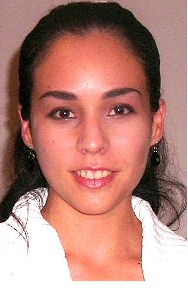 